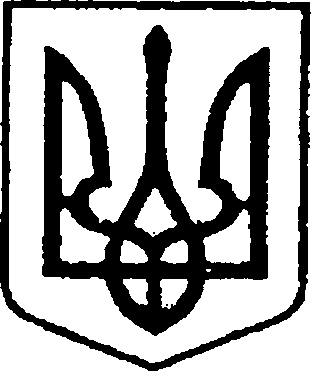 УКРАЇНАЧЕРНІГІВСЬКА ОБЛАСТЬМІСТО НІЖИНМ І С Ь К И Й  Г О Л О В А  Р О З П О Р Я Д Ж Е Н Н Явід 29 квітня 2020 р.		         м. Ніжин	                                      №173-КПро звільнення з посади заступникаміського голови з питань діяльності виконавчих органів ради Дзюби С. П. Відповідно до статей 42, 59 Закону України «Про місцеве самоврядування в Україні», на виконання рішення Ніжинської міської ради від 29.04.2020 р. №10-72/2020 «Про дострокове припинення повноважень заступника міського голови з питань діяльності виконавчих органів ради Дзюби С. П. та звільнення його з посади», Регламенту виконавчого комітету Ніжинської міської ради Чернігівської області VІІ скликання, затвердженого рішенням виконавчого комітету Ніжинської міської ради Чернігівської області VІІ скликання від 11.08.2016 р. №220 (із змінами): 1.Звільнити Дзюбу Сергія Петровича з посади заступника міського голови з питань діяльності виконавчих органів ради 30 квітня 2020 року відповідно до статті 38 Кодексу законів про працю України – за власним бажанням.2.Відділу бухгалтерського обліку апарату виконавчого комітету Ніжинської міської ради (Єфіменко Н. Є.) здійснити повний розрахунок                    з Дзюбою С. П. на день звільнення у встановленому законом порядку.           3.Відділу юридично-кадрового забезпечення апарату виконавчого комітету Ніжинської міської ради (Лега В. О.) видати Дзюбі С. П.                             його трудову книжку в установленому законом порядку.          4.Контроль за виконанням цього розпорядження залишаю за собою.Міський голова                                                                                     А. В. Лінник